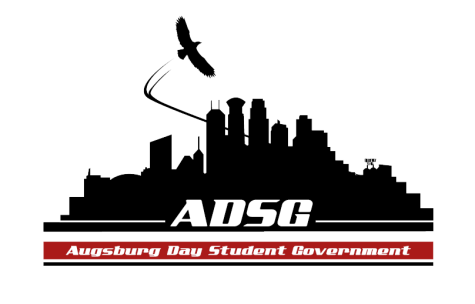 Augsburg Day Student Government MinutesSeptember 25th, 2013Marshall Room 6:00 PMDay Student Government members present: Ahmed Musallam, Lobar Tursunova, Brad St. Aubin, Ibrahim Al-Hajiby, Riley Hunter, Duina Hernandez, Amber Nguyen, Michael Fetting, Bram Oosterlee, Vincent Henry, Matthew Schirber, Michael Leroy.Day Student Government members absent: Erickson SayeGuests: Michael Grewe, Joanne Reeck-Irby, Yusuf, Charles.Call to OrderRoll Call – Name, Position, Favorite restaurant?Share Puppy - Brad St.Aubin Ibrahim Al-HajibyAdoption of the AgendaSoapboxCharles Exner Member of the environmental Stuart ship committeeGetting auggies more involved in MinneapolisBike station!Requesting money for these basic tools (approx. $100)Approval of Previous MinutesUnfinished BusinessNew BusinessPR Marketing and Promotions Officer Appointment Yusuf is a transfer junior studentHe has a legislative experienceRiley moves to approve Yusuf to become a PR Marketing Officer, motion was approved 4 in favor, 0 opposed, 0 abstained.Matthew moves to approve the request of $100 for the bike station, motion was approved 4 in favor, 0 opposed, 0 abstained.AnnouncementsPresident:Student discounts in restaurants Riley moderated the mayoral forum last night Vice President:Taste of Augsburg on saturdayInvolvement fair has been a success!Wind Energy Fee – working with Prof Underhill- make up a committee – if you are interested please sign upFinance Committee:Student organizations budgetsAmber moves to approve the day student activity fee budget, motion was approved 4 in favor, 0 opposed, 0 abstained.Approved the grant request of the Math Club ($100)Approved the grant request of $345 Murphy clubAmber moves to approve $6740 for ALAS (retreat) there is a detailed breakdown of how they will spend it; the motion was approved 4 in favor, 0 opposed, 0 abstained.Dance team grant request of  $1800 for the outfits, Amber moves to approve this request; the motion was approved 3 in favor, 0 opposed, 1 abstained.Students Concerns Committee:Met up for the first timePR Committee:Ahmed is in full control of the websiteElections Committee:Finalized everything about the ballot, should be ready tomorrowThe poster is on the screens, final list of candidates is readyElections start on Friday and end on MondayConstitution Committee:Chartering and Commissioning Committee:Meeting tomorrow, also new group is created: Beataugs Senators: On Saturday – a lot of events on campus! Become involved!Executive Board:Advisers:Change of time of our meetings: 6:10 pmWe should all have keys to the ADSG officeAdjournment